Начало формы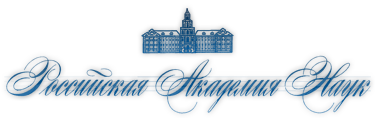 http://www.ras.ru/presidium/documents/directions.aspx?ID=74cc04fa-5b7f-4570-bc32-37097e70f 226&print=1
© 2015 Российская академия наук№ 196 от 25.03.2008 РОССИЙСКАЯ АКАДЕМИЯ НАУКПРЕЗИДИУМПОСТАНОВЛЕНИЕОб утверждении Квалификационных характеристик 
по должностям научных работников научных учреждений, 
подведомственных Российской академии наукПрезидиум Российской академии наук ПОСТАНОВЛЯЕТ:В соответствии с пунктом 4 постановления Правительства Российской Федерации от 19 ноября 2007 г. № 785 «О Российской академии наук»:1. Утвердить Квалификационные характеристики по должностям научных работников научных учреждений, подведомственных Российской академии наук (приложение).2. При аттестации работников учреждений, подведомственных Академии наук, работающих на условиях неполной занятости, требования к квалификации таких работников могут устанавливаться с учетом результатов работ, выполненных ими в других научных учреждениях и высших учебных заведениях, и фактически отработанного времени в учреждении.3. Считать утратившим силу приложение 2 к распоряжению Президиума РАН от 16 декабря 1992 г. № 10115-814 «О порядке проведения внеочередной аттестации работников научных учреждений, организаций РАН».4. Контроль за выполнением настоящего постановления возложить на вице-президента РАН академика Некипелова А.Д.Президент Российской академии наук
академик Ю.С.ОсиповГлавный ученый секретарь Президиума Российской академии наук
академии В.В.КостюкПриложение 
к постановлению Президиума РАН 
от 25 марта 2008 г. № 196Квалификационные характеристики 
по должностям научных работников научных учреждений, 
подведомственных Российской академии наук
ГЛАВНЫЙ НАУЧНЫЙ СОТРУДНИКДолжностные обязанностиОсуществляет научное руководство исследованиями по самостоятельным направлениям фундаментальных и (или) прикладных исследований.Участвует в формировании планов научно-исследовательских работ учреждения и принимает непосредственное участие в их реализации:формулирует направления исследований, организует составление программ работ, определяет методы и средства их проведения;координирует деятельность соисполнителей работ в руководимых им направлениях;анализирует и обобщает полученные результаты и данные мировой и отечественной науки в соответствующей области;проводит научную экспертизу проектов исследований и результатов законченных исследований и разработок;определяет сферу применения результатов исследований, полученных под его руководством, и обеспечивает научное руководство их практической реализацией;участвует в работе ученых, квалификационных, научных советов, редакционных коллегий научных журналов.Осуществляет подготовку научных кадров (докторов и кандидатов наук) и повышение их квалификации, участвует в подготовке специалистов с высшим образованием в соответствующей области (чтение курсов лекций, руководство семинарами, дипломными работами и др.)*)Должен знать: научные проблемы и направления развития исследований, отечественные и зарубежные достижения в соответствующей области науки; современные методы и средства организации и проведения научных исследований и разработок; нормативные документы Правительства РФ, Президиума РАН и учреждения по вопросам организации научной деятельности.Требования к квалификацииУченая степень доктора наук.Наличие за последние 5 лет:не менее 10 научных трудов (монографий, статей в рецензируемых журналах, патентов на изобретения, зарегистрированных в установленном порядке научных отчетов);руководства исследованиями по самостоятельным темам в институте, российским и международным программам (грантам), в том числе грантам РФФИ или РГНФ, программам фундаментальных исследований РАН и ее отделений, федеральным программам и программам Минобрнауки России, российским и международным контрактам (договорам, соглашениям);докладов на общероссийских и зарубежных научных конференциях (симпозиумах);подготовленных научных кадров высшей квалификации (докторов, кандидатов наук).ВЕДУЩИЙ НАУЧНЫЙ СОТРУДНИКДолжностные обязанностиОсуществляет научное руководство конкретными темами исследований, руководит работой сотрудников, выполняющих эти исследования, и обеспечивает выполнение ими правил внутреннего распорядка в учреждении.Непосредственно участвует в выполнении исследований:разрабатывает методы решения наиболее сложных, научных проблем;дает обоснования направлений новых исследований и разработок, предложения к программам и планам научно-исследовательских работ;организует разработку новых научных проектов;координирует деятельность соисполнителей работ;обеспечивает анализ и обобщение полученных результатов, предлагает сферу их применения.Осуществляет подготовку научных кадров, участвует в повышении их квалификации, а также в подготовке специалистов с высшим образованием в соответствующей области (чтение лекций, руководство семинарами и практикумами, дипломными и курсовыми работами)*).Должен знать: научные проблемы и направления развития исследований, отечественные и зарубежные достижения в соответствующей области науки; современные методы и средства организации и проведения научных исследований и разработок; нормативные документы по вопросам деятельности научных учреждений, в том числе оплаты труда и стимулирования работников; внутренние нормативные акты, приказы и распоряжения; правила и нормы охраны труда, техники безопасности.Требования к квалификацииУченая степень доктора наук. В исключительных случаях, кандидата наук со стажем научной работы после присвоения учёной степени не менее 5 лет.Наличие за последние 5 лет:не менее 7 научных трудов (монографий, статей в рецензируемых журналах, патентов на изобретения, зарегистрированных в установленном порядке научных отчетов);докладов на общероссийских или международных научных конференциях (симпозиумах);руководства работами по грантам РФФИ, РГНФ, программам фундаментальных исследований РАН и ее отделений, федеральным программам и программам Минобрнауки России, российским и международным контрактам (договорам, соглашениям);руководства подготовкой научных кадров высшей квалификации (докторов, кандидатов наук)*).СТАРШИЙ НАУЧНЫЙ СОТРУДНИКДолжностные обязанностиОсуществляет руководство группой работников, выполняющих плановые исследования, или проводит в качестве исполнителя самостоятельные научные исследования и разработки по наиболее сложным и ответственным работам.Разрабатывает планы и методические программы проведения исследований и разработок.Принимает участие в подготовке и повышении квалификации кадров.Дает предложения по реализации результатов исследований и разработок, проведенных с его участием.Участвует в образовательном процессе в вузах (чтение спецкурсов, руководство семинарами, дипломными и курсовыми работами, дипломными и курсовыми работами).*)Должен знать: отечественную и зарубежную информацию по тематике проводимых исследований и разработок; современные методы и средства организации исследований и разработок, проведения экспериментов и наблюдений; внутренние нормативные акты, приказы и распоряжения; правила и нормы охраны труда и техники безопасности.Требования к квалификацииУченая степень доктора или кандидата наук. В исключительных случаях - высшее профессиональное образование и стаж научной работы не менее 5 лет.Наличие за последние 5 лет:не менее 5 научных трудов (монографий, статей в рецензируемых журналах, патентов на изобретения, зарегистрированных в установленном порядке научных отчетов);участия в качестве ответственного исполнителя работ по разделам программ фундаментальных исследований РАН и ее отделений, научным грантам РФФИ и РГНФ, зарубежных и международных фондов, федеральных программ и программ Минобрнауки России, российским или международным контрактам (договорам, соглашениям).НАУЧНЫЙ СОТРУДНИКДолжностные обязанностиПроводит научные исследования и разработки по отдельным разделам (этапам) проектов, тем в качестве ответственного исполнителя, и (или) самостоятельно осуществляет сложные исследования, эксперименты и наблюдения.Собирает, обрабатывает, анализирует и обобщает результаты экспериментов и наблюдений с учетом отечественных и зарубежных данных по теме исследования.Участвует в разработке планов и методических программ исследований, рекомендаций по использованию их результатов, а также в их практической реализации.Участвует в образовательном процессе в вузах соответствующего профиля (разделы спецкурсов, проведение семинаров и практикумов, руководство дипломными и курсовыми работами).Должен знать: цели и задачи проводимых исследований и разработок, отечественную и зарубежную информацию по теме исследования; современные методы организации исследований, обобщения и обработки полученной информации; наблюдений; средства проведения экспериментов и наблюдений; внутренние нормативные акты, приказы и распоряжения; правила и нормы охраны: труда, пожарной безопасности.Требования к квалификацииУченая степень кандидата наук или окончание аспирантуры или высшее профессиональное образование и стаж работы по специальности не менее 3 лет.Наличие за последние 5 лет:не менее 3 научных трудов (монографий, статей в рецензируемых журналах и сборниках, патентов или авторских свидетельств на изобретения, зарегистрированных в установленном порядке научных отчётов).Участие:в числе авторов докладов в российских и зарубежных научных конференциях (симпозиумах);в числе исполнителей работ по программам приоритетных фундаментальных исследований РАН и ее отделений;конкурсах научных проектов.МЛАДШИЙ НАУЧНЫЙ СОТРУДНИКДолжностные обязанностиПод руководством ответственного исполнителя проводит научные исследования и разработки по отдельным разделам (этапам, заданиям) проекта или темы.Проводит исследования, эксперименты, наблюдения, измерения, составляет их описание и формулирует выводы.Изучает научно-техническую информацию, отечественный и зарубежный опыт по исследуемой тематике.Повышает свою квалификацию, участвует и выступает с докладами на научных семинарах.Должен знать: цели и задачи проводимых исследований и разработок, отечественную и зарубежную информацию по теме исследования; современные методы организации исследований, обобщения и обработки полученной информации; средства проведения экспериментов и наблюдений; внутренние нормативные акты, приказы и распоряжения; правила и нормы охраны труда, пожарной безопасности.Требования к квалификацииВысшее профессиональное образование и опыт работы по соответствующей специальности, в том числе опыт научной работы в период обучения.Наличие публикаций, участие в числе авторов докладов в научных совещаниях, семинарах, молодёжных конференциях российского или институтского масштаба.СТАЖЕР-ИССЛЕДОВАТЕЛЬ, ИНЖЕНЕР-ИССЛЕДОВАТЕЛЬ, 
СТАРШИЙ ЛАБОРАНТ С ВЫСШИМ ОБРАЗОВАНИЕМДолжностные обязанностиВыполняет эксперименты, испытания, наблюдения и т.п. под руководством ответственного исполнителя темы исследований.Обеспечивает техническое обеспечение исследований, разрабатывает предложения по его улучшению.Выполняет другие поручения руководителя подразделения по организации и проведению научных исследований.Повышает свою квалификацию, в том числе путем участия в семинарах подразделения и других научных мероприятиях, проводимых учреждением.Должен знать: цели и задачи, выполняемых подразделением исследований, методики и технические условия их проведения; технические требования и условия эксплуатации оборудования; действующие в учреждении регламенты и другие документы, определяющие порядок выполнения исследований; нормы по охране труда, пожарной безопасности.Требования к квалификацииВысшее образование в соответствующей области пауки или, в исключительных случаях, среднее специальное образование по профилю выполняемых работ.Особенности квалификационных требований к стажерам-исследователям определяются отдельным положением о стажерах-исследователях, разрабатываемым Ученым советом института.УЧЕНЫЙ СЕКРЕТАРЬДолжностные обязанностиОбеспечивает подготовку проектов планов научных исследований учреждения, координацию исследований, выполняемых подразделениями.Осуществляет научное руководство исследованиями по самостоятельным направлениям фундаментальных и (или) прикладных исследований.Организует контроль за выполнением планов и обеспечивает подготовку отчетов о деятельности учреждения.Разрабатывает планы работы Ученого совета, организует их выполнение, контролирует выполнение принятых Советом решений.Готовит для утверждения материалы, связанные с защитой диссертаций и присвоением ученых званий.Организует подготовку предложений к планам издания научных трудов, проведения научных конференций, совещаний, семинаров и т.д.Обеспечивает подготовку документов, необходимых для избрания руководителей научных подразделений и аттестации научных работников.Готовит предложения по планам подготовки и повышения квалификации научных кадров, стажировки и зарубежным командировкам научных сотрудников, является помощником директора по научно-организационной работе.Должен знать: научные проблемы и направления развития области науки по профилю деятельности учреждения, нормативные документы по вопросам организации, планирования и финансирования научных исследований и разработок и использования их результатов, подготовки научных кадров высшей квалификации, работу аспирантуры и докторантуры, издательской деятельности учреждений, действующие положения по защите авторских прав; порядок проведения конкурсов и аттестации научных работников; оформления договорных отношений при выполнении работ с другими организациями; методы организации труда научных работников и управления научными исследованиями и разработками; руководящие материалы по организации делопроизводства, правила и нормы охраны труда, пожарной безопасности.Требования к квалификацииУченая степень доктора или кандидата наук, в исключительном случае — высшее профессиональное образование и опыт научно-организационной работы не менее 5 лет.Наличие за последние 5 лет научных трудов (монографий, статей в рецензируемых научных журналах, либо патентов на изобретения или зарегистрированных в установленном порядке научных отчётов).ЗАВЕДУЮЩИЙ (НАЧАЛЬНИК) 
НАУЧНО-ИССЛЕДОВАТЕЛЬСКИМ ОТДЕЛОМ 
(ОТДЕЛЕНИЕМ, ЛАБОРАТОРИЕЙ, СЕКТОРОМ) 
УЧРЕЖДЕНИЯДолжностные обязанностиОрганизует и осуществляет общее руководство выполнением плановых научно-исследовательских и других работ.Осуществляет научное руководство исследованиями по самостоятельным направлениям фундаментальных и (или) прикладных исследований.Разрабатывает предложения к планам учреждения по тематике подразделения и планы работ подразделения.Руководит разработкой технических заданий, методик и рабочих программ исследований, выполняемых сотрудниками подразделения.Контролирует выполнение заданий специалистами подразделения и соисполнителями.Обеспечивает подготовку научных и других отчетов по работам, выполняемым подразделением, и представляет их на рассмотрение Ученого (научно-технического) совета учреждения.Определяет потребность подразделения в оборудовании, материалах и других ресурсах, принимает меры к обеспечению подразделения этими ресурсами, их рациональному использованию.Обеспечивает рациональную расстановку работников, принимает меры по повышению их квалификации и творческой активности. Отвечает за соблюдение трудовой дисциплины, правил и норм охраны труда и техники безопасности.Участвует в подборе кадров, их аттестации и оценке деятельности, представляет предложения об оплате и поощрениях сотрудников подразделения, наложении на них дисциплинарных взысканий.Организует взаимодействие подразделения с другими подразделениями учреждения, а также близкими по тематике подразделениями других организаций и вузов.Должен знать: научные проблемы и направления развития соответствующей области науки, отечественные и зарубежные достижения, нормативные документы по вопросам организации, планирования, финансирования и проведения научных исследований; порядок заключения и исполнения договоров на выполнение работ с другими организациями; научное оборудование подразделения, правила его эксплуатации; систему оплаты труда научных работников, формы их поощрения; действующие положения по подготовке и повышению кадров.Требования к квалификацииУченая степень доктора или кандидата наук и научный стаж не менее 5 лет.Наличие за последние 5 лет:не менее 7 научных трудов (монографий, статей, опубликованных в рецензируемых журналах, патентов на изобретения, зарегистрированных в установленном порядке научных отчетов);опыта научно-организационной работы;участия в российских и зарубежных, конференциях в качестве докладчика;руководства исследованиями по грантам РФФИ, РГНФ или другим научным грантам, программам фундаментальных исследований РАН или ее отделений, программам Минобрнауки России и т.п. (или участие в выполнении не менее чем в двух таких исследованиях);подготовленных докторов или кандидатов наук- или участия в обучении аспирантов и студентов.________________________*), Должностные обязанности научных работников, связанные с образовательной деятельностью в вузах, вводятся в учреждениях РАН по решению бюро отделений по областям и направлениям науки, президиумов региональных отделений и региональных научных центров РАН, в состав которых входят эти учреждения, при наличии реальных условий для их выполнения (вузов соответствующего профиля в месте расположения учреждения, наличия базовых кафедр и т. п.), в целях интеграции исследовательского и образовательного процесса, повышения роли учреждений РАН в подготовке специалистов с высшим образованием.
Вьполнение указанных обязанностей научными работниками учреждений РАН может осуществляться ими в течение рабочего дня и не исключает возможности их'работы в вузах по совместительству вне пределов рабочего времени в учреждении в порядке, установленном действующим законодательством.Главный ученый секретарь Президиума Российской академии наук
академик В.В.КостюкКонец формы